Læreplan i valgfaget innsats for andreFastsatt som forskrift av Kunnskapsdepartementet 14.05.2013Gjelder fra 01.08.2013 Gjelder til 31.07.2020 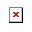 Formål Valgfagene skal bidra til at elevene, hver for seg og i fellesskap, styrker lysten til å lære og opplever mestring gjennom praktisk og variert arbeid. Valgfagene er tverrfaglige og skal bidra til helhet og sammenheng i opplæringen.Frivillig arbeid har lange tradisjoner i Norge og foregår innenfor samfunnsområder som idrett, kulturliv, eldreomsorg, barne- og ungdomsarbeid, organisasjonsliv og politikk. Gjennom frivillig arbeid kan alle som ønsker det, delta i meningsfylt og samfunnsnyttig virksomhet. Lokalsamfunnet trenger også i framtida engasjerte mennesker som er villige til å bidra med egne ressurser og kunnskaper for å løse oppgaver som gir verdiskaping. Valgfaget innsats for andre skal gi ungdom en mulighet til å være aktive deltakere i lokalsamfunnet.Opplæringen skal gjøre elevene i stand til å identifisere behov for frivillig arbeid i lokalmiljøet. De skal også kunne bruke egne ressurser og kunnskaper til å planlegge, iverksette og sluttføre tiltak som imøtekommer behovene. I dette arbeidet skal lokale behov bli ivaretatt samtidig som det skal bidra til å styrke elevenes tilhørighet i lokalsamfunnet. Faget skal gi elevene kunnskap om forutsetningene for frivillig arbeid og praktisk erfaring med å skape noe som kan ha verdi for andre. Kunnskap om etiske retningslinjer, kommunikasjon og samhandling inngår i faget. I arbeidet er det lagt til rette for at elevene kan oppleve å bli verdsatt for den innsatsen de gjør. Eget engasjement i faget skal bidra til at elevene utvikler en bevisst holdning til hvor viktig frivillig arbeid og sosial verdiskaping er. I valgfaget skal elevene kartlegge behov i lokalsamfunnet. På bakgrunn av funnene skal elevene være med på å finne tiltak som bidrar til å dekke behovene, og deretter gjennomføre og vurdere tiltakene. I arbeidet skal elevene samhandle og kommunisere med ulike aktører på læringsarenaer i lokalsamfunnet og delta der aktiviteten skjer. Valgfaget henter hovedelementer fra fagene samfunnsfag og RLE, men kan også hente elementer fra naturfag, mat og helse og kroppsøving.Hovedområder Valgfaget er strukturert i to hovedområder. Hovedområdene utfyller hverandre og må ses i sammenheng. Oversikt over hovedområdene:Planlegging Hovedområdet består i å gjøre seg kjent med hvilke forutsetninger som ligger til grunn for frivillig arbeid. Videre omhandler hovedområdet kartlegging av behovene for frivillig arbeid lokalt, samarbeid med ulike aktører i lokalsamfunnet og planlegging av tiltak som bidrar til sosial verdiskaping for en valgt målgruppe.Praktisk arbeid Hovedområdet innebærer å gjennomføre planlagte tiltak i praksis, og delta på de arenaene der aktiviteten til vanlig utføres. Det omfatter også trening i kommunikasjon og samhandling med valgt målgruppe. Gjennom hele prosessen skal det være vurderinger som sikrer at etiske retningslinjer blir ivaretatt. Videre innebærer hovedområdet presentasjon og vurdering av prosessen for å oppnå en helhetlig forståelse, fra kartleggingen og fram til tiltaket er gjennomført.Timetall Valgfaget innsats for andre: 57 årstimerTimetallet er oppgitt i 60 minutters enheter.Grunnleggende ferdigheter Grunnleggende ferdigheter er integrert i kompetansemålene på fagets premisser.Kompetansemål Innsats for andrePlanleggingMål for opplæringen er at eleven skal kunne kjenne til forutsetninger som ligger til grunn for frivillig arbeidkartlegge behov for frivillig arbeid i lokalmiljøet i samarbeid med relevante aktørerplanlegge praktiske tiltak som medfører sosial verdiskaping for valgt målgruppe Praktisk arbeidMål for opplæringen er at eleven skal kunne gjennomføre planlagte tiltakfølge etiske retningslinjer og tilpasse kommunikasjon og samhandling til valgt målgruppe presentere og vurdere det frivillige arbeidet ut fra erfaringer og samhandling med målgruppen og relevante aktørerVurdering Bestemmelser for sluttvurdering:StandpunktvurderingEksamen for eleverEksamen for privatisterDe generelle bestemmelsene om vurdering er fastsatt i forskrift til opplæringslova.HovedområderHovedområderPlanleggingPraktisk arbeidÅrstrinnOrdningNår faget avsluttesElevene skal ha en standpunktkarakterÅrstrinnOrdningNår faget avsluttesDet er ikke eksamen i fagetÅrstrinnOrdningNår faget avsluttesDet er ikke privatistordning i faget